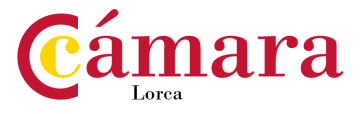 FICHA DE INCRIPCIONPROGRAMA EJECUTIVO INTERNACIONALIZACION 4.0ASISTENTE: CARGO:EMPRESA:DIRECCION:CIF/NIF:SECTOR:TELEFONO: CORREO ELECTRONICO:WEB: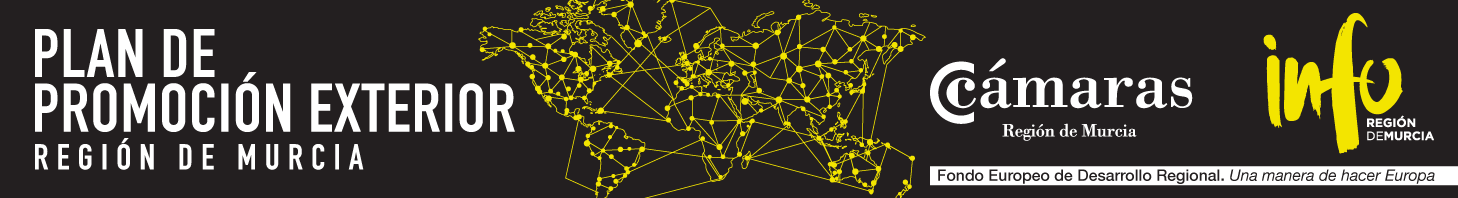 